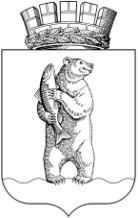 Администрациягородского округа АнадырьПРОЕКТ ПОСТАНОВЛЕНИЕОт_________________ 	                                                                                            № ___________В соответствии со статьёй 78 Бюджетного кодекса Российской Федерации, решением Совета депутатов городского округа Анадырь от 29 ноября 2012 года № 326 «О бюджете городского округа Анадырь на 2013 год», руководствуясь Постановлением Совета депутатов городского округа Анадырь от 27 декабря 2007 года № 375 «Об утверждении Положения о порядке предоставления бюджетных средств организациям городского округа Анадырь, а также физическим лицам»ПОСТАНОВЛЯЮ: 1. Утвердить прилагаемый Порядок предоставления в 2013 году субсидий управляющим организациям и товариществам собственников жилья в целях возмещения затрат связанных с вывозом и утилизацией мусора. 2. Контроль за исполнением настоящего постановления возложить на заместителя Главы Администрации городского округа Анадырь -  начальника Управления финансов, экономики и имущественных отношений Администрации городского округа Анадырь Тюнягину Ю.И.3. Настоящее постановление вступает в силу со дня его опубликования.4. Настоящее постановление  опубликовать в газете «Крайний Север».И.о. Главы Администрации                                        			                               Е.З. СафоновУТВЕРЖДЁНПостановлением Администрации   городского округа Анадырьот __________   № ______Порядокпредоставления в 2013 году субсидий управляющим организациям и товариществам собственников жилья в целях возмещения затрат, связанных с вывозом и утилизацией мусора1. Настоящий Порядок определяет механизм и условия предоставления в 2013 году за счет средств бюджета городского округа Анадырь субсидий управляющим организациям и товариществам собственников жилья в целях возмещения затрат, не обеспеченных платежами населения, связанных с вывозом и утилизацией мусора, а именно строительного мусора, образующегося в результате жизнедеятельности населения городского округа Анадырь (далее – Субсидии).2. Под платежами населения понимается установленный и взимаемый с граждан управляющими организациями и товариществами собственников жилья (далее – Эксплуатирующие организации) размер платы за содержание и ремонт жилых помещений.3. Под строительным мусором понимаются отходы жизнедеятельности населения, образующиеся в результате ремонтных, строительных работ в многоквартирных домах (демонтированные оконные рамы, двери, сантехническое оборудование и т.д.).4. Субсидии предоставляются управляющим организациям, товариществам собственников жилья (далее – получатели Субсидии), осуществляющим управление и (или) обеспечение технической эксплуатации объектов жилищного фонда, содержание общего имущества многоквартирных домов на законных основаниях на территории городского округа Анадырь, соответствующим установленным условиям, определенным настоящим Порядком, обратившимся за получением Субсидий и отвечающим следующим критериям:- наличие заключенного договора (контракта)  на вывоз и утилизацию строительного мусора с обслуживаемой территории на 2013 год;- наличие  установленного графика уборки (вывоза) строительного мусора с обслуживаемой территории;- отсутствие в установленном и взимаемом размере платы за содержание и ремонт жилых помещений расходов на вывоз и утилизацию строительного мусора.5. Субсидии предоставляются в целях компенсации затрат Эксплуатирующих организаций,  не обеспеченных платежами населения и связанных с вывозом и утилизацией строительного мусора, образующегося в результате жизнедеятельности населения на обслуживаемой территории для повышения качества санитарного состояния прилегающих к многоквартирным домам территорий и предотвращения образования несанкционированных навалов строительного мусора.6. Субсидии предоставляются при соблюдении следующих условий:- наличие документально подтвержденных затрат, связанных с вывозом и последующей утилизацией на санкционированной свалке строительного мусора, образованного в результате жизнедеятельности населения на обслуживаемой территории;- регулярного вывоза  и как следствие отсутствие несанкционированных навалов строительного мусора на территориях, обслуживаемых Эксплуатирующими организациями.7. Предоставление субсидий осуществляется в следующем порядке:7.1.  Претенденты на получение Субсидии, соответствующие критериям, установленным пунктом 4 настоящего Порядка, в срок до 01 июля 2013 года направляют в Администрацию городского округа Анадырь  письменное заявление с приложением следующих документов:- письменное обращение о выделении субсидии с указанием запрашиваемой суммы Субсидии и планируемых к вывозу в течение 2013 года объемов строительного мусора;- копию договора (контракта) на вывоз и утилизацию строительного мусора и копию установленного графика вывоза (уборки) строительного мусора с обслуживаемой территории.7.2. Управление промышленности и сельскохозяйственной политики Администрации городского округа Анадырь (далее – Управление) в течение 5 рабочих дней рассматривает представленные для принятия решения о предоставлении субсидии документы и проверяет их на соответствие действующему законодательству и настоящему Порядку.7.3. В случае соответствия представленных документов требованиям действующего законодательства и настоящего Порядка Управление обеспечивает подготовку проекта распоряжения Администрации городского округа Анадырь  о выделении субсидии и подготавливает Соглашение с получателем Субсидии о предоставлении субсидии на возмещение затрат, связанных с вывозом и утилизацией строительного мусора.7.4. В распоряжении Администрации городского округа Анадырь  о выделении субсидии указывается:- наименование получателя Субсидии;- размер выделяемой Субсидии (в тысячах рублей).Суммарный размер предоставляемых Субсидий не может превышать объем бюджетных ассигнований, предусмотренных в бюджете городского округа Анадырь на данные цели.7.5. Планируемый к выделению объем Субсидии каждому получателю определяется по следующей формуле:Vs= (Vm x Tvm)+( Vm x Tu), где:Vs – объем субсидии;Vm – объем вывозимого строительного мусора в куб.м.;Tvm –тариф на вывоз строительного мусора в рублях за 1 куб.м.;Tu – утвержденный в установленном порядке тариф на утилизацию мусора в рублях за 1 куб.м;К – корректирующий коэффициент.При этом, тариф на вывоз строительного мусора, при расчете объема Субсидии принимается равным тарифу, указанному в заключенном договоре (контракте) на вывоз строительного мусора, но не более 600 рублей за 1 куб.метр. В случае, если в договоре (контракте) тариф на вывоз строительного мусора превышает установленный предел в 600 рублей за 1 куб.м, то при расчете объема Субсидии применяется указанный  стоимостной предел в размере 600 рублей за 1 куб.м. строительного мусора.7.6. В случае, если суммарный объем субсидий, рассчитанный по каждому получателю превышает объем бюджетных ассигнований, предусмотренных в бюджете городского округа Анадырь на данные цели, то в формуле, указанной в п.п. 7.5 настоящего Порядка, применяется корректирующий коэффициента (К), рассчитываемый по формуле:К= Vas/( Vs1+ Vs2 Vsn), где:К – корректирующий коэффициент;Vas - объем бюджетных ассигнований, предусмотренных в бюджете городского округа Анадырь на данные цели;Vs1, Vs2, Vsn –  суммы Субсидии, рассчитанные по формуле, указанной в п.п. 7.5 настоящего Порядка.Корректирующий коэффициент определяется с двумя разрядными знаками после запятой. Размер предоставляемой Субсидии каждому получателю указывается в тысячах рублей.7.7. В течение трех рабочих после издания распоряжения Администрации городского округа Анадырь о выделении Субсидии, Управление обеспечивает заключение Соглашения  с получателем Субсидии о предоставлении субсидии на возмещение затрат, связанных с вывозом и утилизацией строительного мусора. В Соглашении указывается:- цели и условия предоставления Субсидии;- объем субсидии;- перечень документов необходимых для перечисления Субсидии, сроки и порядок перечисления;- порядок предоставления отчетности о целевом использовании средств Субсидии;- обязательства получателя субсидии по возврату сумм Субсидий в случае нарушения условий, установленных при их предоставлении и порядок возврата средств;- ответственность получателя Субсидии за несоблюдение условий Соглашения.8. Перечисление сумм Субсидии на расчетные счета Получателей Субсидии осуществляются в следующем порядке:8.1. После заключения Соглашения, ежемесячно, в срок до 20 числа месяца следующего за отчетным, получатель Субсидии направляет в Администрацию городского округа Анадырь письменное обращение о перечислении сумм субсидии с указанием запрашиваемой суммы, расчет суммы Субсидии по форме согласно приложению 1 к настоящему Постановлению и приложением документов, подтверждающих объемы вывезенного с обслуживаемой территории строительного мусора и доставленного для последующей утилизации на санкционированную свалку (акты выполненных работ), документы подтверждающие затраты на вывоз и последующую утилизацию строительного мусора (счета, счета-фактуры и т.д.).8.2. Расчет суммы Субсидии, перечисляемой получателю Субсидии производится по формуле и с учетом ограничений указанных в п.п. 7.5 настоящего Порядка.8.3. Управление, после проверки представленных документов и отсутствия замечаний в течение пяти рабочих дней перечисляет сумму Субсидии на расчетные счета получателей Субсидии.8.4. В случае наличия замечаний, представленный пакет документов с сопроводительным письмом возвращается получателю Субсидии для устранения замечаний.8.5. Субсидии за декабрь предоставляются авансом на основании справок-расчетов, составленных исходя из планового (договорного) объёма мусора, подлежащего вывозу и утилизации.9. В случае, если сумма Субсидии, рассчитанная исходя из планового (договорного) объёма  мусора, выше суммы, рассчитанной из фактического объёма вывезенного и утилизированного мусора, излишне полученные суммы Субсидии за декабрь подлежат возврату в  бюджет городского округа Анадырь  в срок до 30 января года, следующего за годом финансирования.10. В случае, если сумма Субсидии, рассчитанная исходя из планового (договорного) объёма мусора, меньше суммы Субсидии, рассчитанной из фактического объема вывезенного и утилизированного мусора за декабрь, дополнительные средства из  бюджета городского округа Анадырь  не выделяются.11. Претенденту на получение субсидии может быть отказано в ее предоставлении в следующих случаях:- представление письменного заявления о выделении Субсидии после 01 июля 2013 года;- непредставление или предоставление не в полном объеме указанных в пункте 7.1 настоящего Порядка документов, а равно предоставление в данных документах недостоверных сведений;- несоответствие лица критериям отбора, определенным в пункте 4 Порядка.12. Ежеквартально, в срок до 20 числа месяца, следующего за отчётным кварталом, Получатель Субсидии предоставляет в Администрацию городского округа Анадырь отчёт о предоставленных суммах Субсидии согласно Приложению 2 к настоящему Порядку. 12. Руководитель Получателя Субсидии несёт персональную ответственность за достоверность предоставленных документов в соответствии с законодательством Российской Федерации.13. В случае нарушения или ненадлежащего исполнения условий предоставления Субсидии, указанных в п.6 настоящего Порядка средства, подлежащие к перечислению за тот месяц, в котором допущено нарушение, получателю Субсидии не перечисляются.14. В случае предоставления недостоверных сведений об отсутствии  в установленном и взимаемом размере платы за содержание и ремонт жилых помещений расходов на вывоз и утилизацию строительного мусора, весь объем перечисленной Субсидии, подлежит возврату в бюджет городского округа Анадырь в течение 30 календарных дней с момента установления данного факта.15. Ненадлежащим исполнением условий предоставления Субсидии является:- поступление двух и более письменных обращений в месяц в адрес Администрации городского округа Анадырь  о наличии несанкционированных навалов строительного мусора на обслуживаемых территориях и как следствие, отсутствие действий по ликвидации несанкционированных навалов строительного мусора на обслуживаемых территориях со стороны Получателей субсидии;- несоблюдение графика вывоза строительного мусора.16. Для подтверждения ненадлежащего исполнения условий предоставления Субсидии Администрация городского округа Анадырь создает комиссию с участием представителей Получателя Субсидии для проверки фактов, изложенных в письменных обращениях. По результатам работы комиссии составляется акт о подтверждении или не подтверждении фактов, указанных в письменных обращенияхПриложение 1 к Порядку предоставления в 2013 году субсидий управляющим организациям и товариществам собственников жилья в целях возмещения затрат связанных с вывозом и утилизацией мусораСправка – расчёт субсидии на возмещение части затрат связанных с вывозом и утилизацией мусораза ________________ месяц 2013 года(наименование получателя субсидии)Руководитель Получателя субсидии     ______________ _______________________                                                                          (подпись)    (расшифровка подписи)М.П.Главный бухгалтер Получателя субсидии _____________ _______________________                                                                           (подпись)    (расшифровка подписи)Исполнитель                           _____________ _______________________                                        (подпись)    (расшифровка подписи)тел. ___________________ "___" ______________ 20___ г.ПРОВЕРЕНО:Представитель Администрации городского округа Анадырь           _____________ _______________________          (подпись)    (расшифровка подписи)Приложение 2 к Порядку предоставления в 2013 году субсидий управляющим организациям и товариществам собственников жилья в целях возмещения затрат связанных с вывозом и утилизацией мусораОтчет о предоставленных суммах субсидииза _______________________ месяцы (нарастающим итогом) 2013 годаРуководитель Получателя субсидии     ______________ _______________________                                                                          (подпись)    (расшифровка подписи)М.П.Главный бухгалтер Получателя субсидии _____________ _______________________                                                                           (подпись)    (расшифровка подписи)Исполнитель                           _____________ _______________________                                        (подпись)    (расшифровка подписи)тел. ___________________ "___" ______________ 20___ г.ПРОВЕРЕНО:Представитель Администрации городского округа Анадырь           _____________ _______________________          (подпись)    (расшифровка подписи)Об утверждении Порядка предоставления в 2013 году субсидий управляющим организациям и товариществам собственников жилья в целях возмещения затрат связанных с вывозом и утилизацией мусораВывезено строительного мусора (куб.м.)Утилизировано строительного мусора на санкционированную свалку (куб.м.)Тариф на вывоз строительного мусора (руб.за куб.м.)Тариф на утилизацию мусора (руб.за 1 куб.м.)Сумма затрат к возмещению(рублей)МесяцВывезено и утилизировано строительного мусора (куб.м.)Тариф на вывоз мусора, (но не более 600 рублей за 1 куб.м.)Тариф на утилизацию мусора (руб. за 1 куб.м.Сумма к возмещению (руб.)(гр.2*гр.3)+(гр.2*гр.4)Возмещено из бюджета городского округа Анадырь (руб.)Сальдо расчётов(гр5-гр.6) (руб.)1234567ЯнварьФевральМартАпрельМайИюньИюльАвгустСентябрьОктябрьНоябрьДекабрьИТОГОх